Участие в акции программы НТВ «ОДНА  НА  ВСЕХ»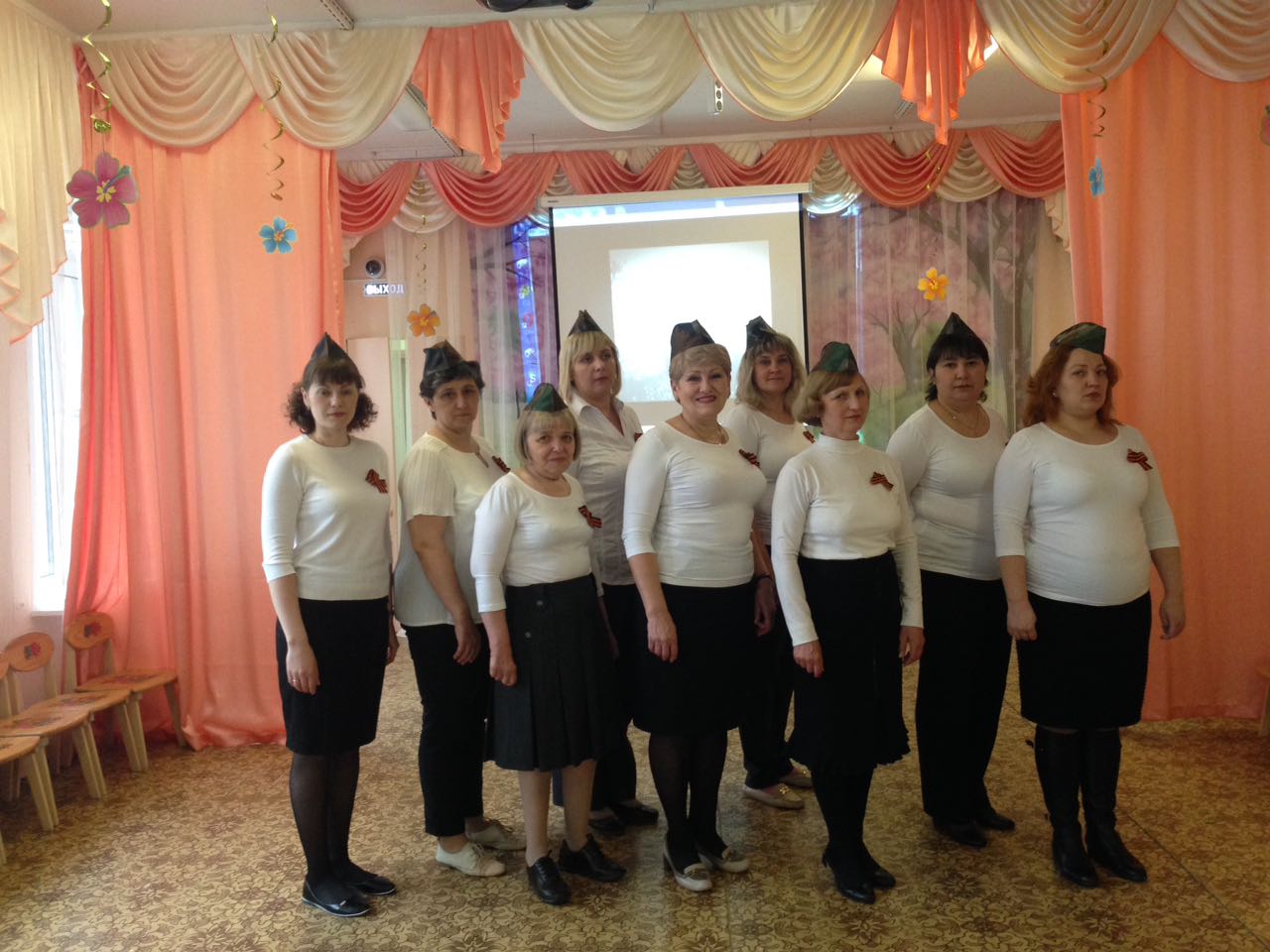 